.Alt. musique:  "Stella I" by Swamp Rat – [96 bpm] (cd:Swamp Rat)Intro: 8 comptes, pour les 2 musiques.SIDE RIGHT, STEP FWD. (= end of Jazz Box), TRIPLE LOCK STEP BACK, POINT BACK, UNWIND, TRIPLE STEP FWDSWAYS, TRIPLE LOCK STEP BACK, POINT BACK, UNWIND, TRIPLE STEP FWDSIDE, CROSS BEHIND, SIDE ROCK-CROSS BEHIND, SIDE, CROSS OVER, SIDE ROCK-CROSS OVERSIDE, BEHIND, ¼ TURN & TRIPLE STEP FWD., STEP ½ TURN, SYNCOPATED TRAVELLING PIVOT-STEPLUNGE, DRAG, SAILOR STEP with ¼ TURN LEFT, FULL TWIST TURN RIGHT*Restart ici sur musique "Last Thing On My Mind": au cours du 2ème mur (reprendre la danse depuis le début).Attention les pas des comptes 37 à 40 sont modifiés lors du restart: voir en fin de chorégraphie.SIDE, BEHIND, ¼ TURN & TRIPLE STEP FWD., SIDE, HINGE ½ TURN, LOCK, BACK (= start half of Jazz Box)*******************************************Sur musique "Last Thing on My Mind":Restart:Lorsqu'on effectue le 2ème mur, remplacer les pas des comptes 37 à 40 par:...et reprendre la danse du début (ne faire donc que les 40 premiers temps puis redémarrer la danse).TAG (8 counts) à la fin du 4ème mur:(SIDE, TOUCH)x2, SIDE, (HINGE ½ TURN)x2, TOGETHER*******************************************Sur musique "Stella I":2 TAGS (4 counts) à la fin du 2ème mur et du 4ème mur:SLOW THREE STEP TURN, TOGETHERContact - Email : nath.martin007@orange.fr - Website : http://www.countryvillardance.comA & A On Our Mind (fr)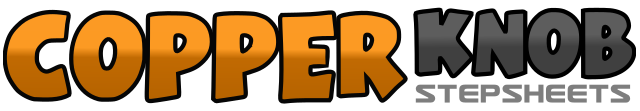 .......Compte:48Mur:4Niveau:Intermédiaires - WCS.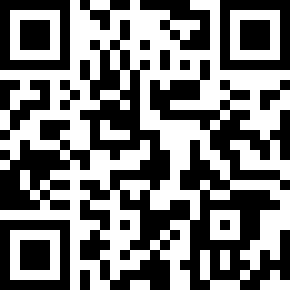 Chorégraphe:Nathalie Martin (FR) - Août 2013Nathalie Martin (FR) - Août 2013Nathalie Martin (FR) - Août 2013Nathalie Martin (FR) - Août 2013Nathalie Martin (FR) - Août 2013.Musique:Last Thing On My Mind - Ronan Keating & LeAnn Rimes : (CD:Turn It On; Ronan Keating)Last Thing On My Mind - Ronan Keating & LeAnn Rimes : (CD:Turn It On; Ronan Keating)Last Thing On My Mind - Ronan Keating & LeAnn Rimes : (CD:Turn It On; Ronan Keating)Last Thing On My Mind - Ronan Keating & LeAnn Rimes : (CD:Turn It On; Ronan Keating)Last Thing On My Mind - Ronan Keating & LeAnn Rimes : (CD:Turn It On; Ronan Keating)........1 – 2Pied D à droite, pied G devant,3 & 4Pied D derrière, croiser pied G devant pied D, pied D derrière,5 – 6Pointer pied G derrière, dérouler ½ tour sur la gauche (finir PdC sur pied G),7 & 8Pas chassé vers l'avant (D-G-D),9 – 10Pied G à gauche avec sway, pied D à droite avec sway,11 & 12Pied G derrière, croiser pied D devant pied G, pied G derrière,13 – 14Pointer pied D derrière, dérouler ½ tour sur la droite (finir PdC sur pied D),15 & 16Pas chassé vers l'avant (G-D-G)17 – 18Pied D à droite, croiser pied G derrière pied D,19 & 20Pied D à droite, revenir sur pied G, croiser pied D derrière pied G,21 – 22Pied G à gauche, croiser pied D devant pied G,23 & 24Pied G à gauche, revenir sur pied D, croiser pied G devant pied D,25 – 26Pied D à droite, croiser pied G derrière pied D,27 & 28¼ tour à droite et pas chassé vers l'avant (D-G-D),29 – 30Pied G devant, ½ tour à droite et pied D devant,31 & 32½ tour à droite et pied G derrière, ½ tour à droite et pied D devant, pied G devant33 – 34Grand pas du pied D à droite (avec genou D fléchi et jambe G tendue), ramener le pied G près du pied D sans se poser dessus (garder PdC sur pied D),35 & 36Croiser pied G derrière pied D avec ¼ tour sur la gauche, pied D à droite, pied G à gauche,37 – 40Croiser pied D derrière pied G, dérouler d'1 tour complet sur la droite sur 3 temps (finir PdC sur pied D)41 – 42Pied G à gauche, croiser pied D derrière pied G,43 & 44¼ tour à gauche et pas chassé vers l'avant (G-D-G),45 – 46Pied D à droite, ½ tour à gauche (en pivotant sur jambe D) et pied G à gauche,47 – 48Croiser pied D devant pied G, pied G derrière.37 – 40Croiser pied D devant pied G, dérouler de ¾ tour sur la gauche sur 3 temps (finir PdC sur pied G) (NB: on se retrouve sur le mur de 6:00)1 – 2Pied D à droite, pied G touche à côté du pied D,3 – 4Pied G à gauche, pied D touche à côté du pied G,5 – 6Pied D à droite, ½ tour à gauche (en pivotant sur jambe D) et pied G à gauche,7 – 8½ tour à gauche (en pivotant sur jambe G) et pied D à droite, pied G à côté du pied D (finir PdC sur pied G).1 – 2¼ tour à droite et pied D devant, ¼ tour à droite et pied G à gauche,3 – 4½ tour à droite et pied D à droite, pied G à côté du pied D (finir en appui sur pied G).